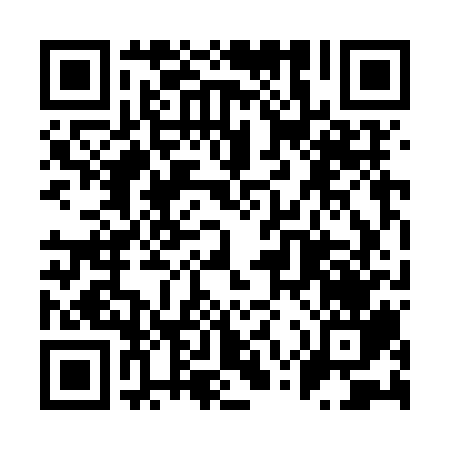 Ramadan times for Achnahanat, Highland, UKMon 11 Mar 2024 - Wed 10 Apr 2024High Latitude Method: Angle Based RulePrayer Calculation Method: Islamic Society of North AmericaAsar Calculation Method: HanafiPrayer times provided by https://www.salahtimes.comDateDayFajrSuhurSunriseDhuhrAsrIftarMaghribIsha11Mon4:564:566:4412:284:096:136:138:0112Tue4:534:536:4112:284:106:156:158:0413Wed4:504:506:3912:274:126:186:188:0614Thu4:474:476:3612:274:146:206:208:0915Fri4:444:446:3312:274:166:226:228:1116Sat4:414:416:3012:274:186:246:248:1417Sun4:384:386:2712:264:206:266:268:1618Mon4:354:356:2412:264:216:296:298:1919Tue4:324:326:2212:264:236:316:318:2120Wed4:284:286:1912:254:256:336:338:2421Thu4:254:256:1612:254:276:356:358:2722Fri4:224:226:1312:254:296:386:388:2923Sat4:194:196:1012:244:306:406:408:3224Sun4:154:156:0812:244:326:426:428:3525Mon4:124:126:0512:244:346:446:448:3726Tue4:094:096:0212:244:356:476:478:4027Wed4:054:055:5912:234:376:496:498:4328Thu4:024:025:5612:234:396:516:518:4629Fri3:593:595:5312:234:416:536:538:4830Sat3:553:555:5112:224:426:556:558:5131Sun4:524:526:481:225:447:587:589:541Mon4:484:486:451:225:458:008:009:572Tue4:454:456:421:215:478:028:0210:003Wed4:414:416:391:215:498:048:0410:034Thu4:374:376:371:215:508:078:0710:065Fri4:344:346:341:215:528:098:0910:096Sat4:304:306:311:205:548:118:1110:137Sun4:264:266:281:205:558:138:1310:168Mon4:224:226:251:205:578:158:1510:199Tue4:194:196:231:205:588:188:1810:2210Wed4:154:156:201:196:008:208:2010:26